Das Bild zeigt das Hochwasser um Hitzacker an der Elbe im Sommer 2013 Maßstab:    1 cm 1,4 kmWir wollen näherungsweise die überschwemmte Fläche bestimmen. Zeichne dazu passende Dreiecke, Parallelogramm und Trapeze und bestimme mit dem Lineal die benötigten Maße in cm.Berechne die Fläche in cm2 und rechne anschließend um in km2:1 cm2   1,4 km * 1,4 km = ……………………. km2
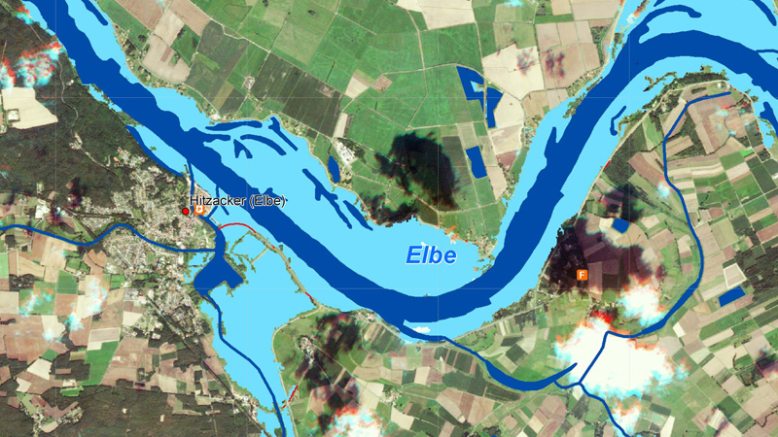 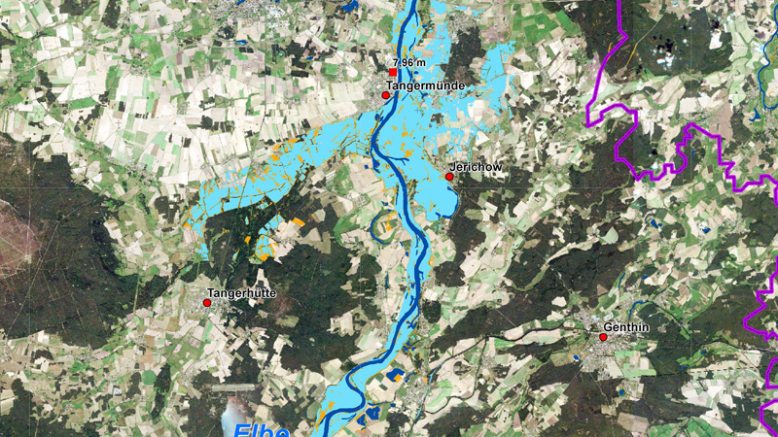 